  Управление образования Администрации города КостромыМуниципальное бюджетное дошкольное образовательное учреждениегорода Костромы  «Детский сад № 34»Конспект  занятия по оформлению пасхальных яиц для детей подготовительной к школе группы "С кистью и краской встречаем мы Пасху"                                                               подготовила:                                                               Скворцова Ольга Станиславовна                                                             воспитатель подготовительной к                                                                                                    школе группы                                  Кострома, 2015г.Программное содержание: Познакомить с мастерством миниатюрной росписи на поверхности яйца; с историей и особенностями этого древнего искусства;научить рисовать традиционные элементы и орнаменты;совершенствовать умение работать кистью и красками, дополнять изображение украшениями; формировать эмоционально- эстетическое отношение к изображениям; воспитывать любовь и доброту к окружающему миру, интерес к искусству и культуре русского народа;Оборудование: картинки с росписями, сюжетами, символами, акварель, кисти, баночки с водой, салфетки, пустая скорлупа яиц, украшения (наклейки, бисер, ленточки, палочки-подставки), оборудование для опыта (миска с кипятком, ложки, термоплёнка).Предварительная работа: ,  рассматривание писанок, русские народные подвижные игрыХод занятия: Ребята, на этой неделе мы с вами празднуем один из величайших христианских праздников. Что это за праздник? (Пасха).(Беседа) Пасха – самый радостный, самый продолжительный праздник в году! Люди долго ждут его, тщательно готовятся. А когда наступает Пасха, приветствуют друг друга словами: «Христос воскрес!», и все отвечают: «Воистину воскрес!» - это такая традиция.Как и всякий большой праздник, к тому же длящийся неделю, Пасха заполнена различными играми, развлечениями, хождением в гости. На Пасху повсюду разрешается звонить в колокола, поэтому звучит беспрерывный колокольный звон, поддерживая радостное, праздничное настроение.Пасхи не бывало без качелей. Почти в каждом дворе устраивались качели для детей, а на главной площади заранее вкапывались столбы, навешивались веревки, прикреплялись доски - возводились общественные качели и карусели. Верили люди: чем больше и выше качаешься в праздник, тем счастливее и успешнее будет год, тем лучше будет урожай.Еще с Пасхи начинались знаменитые русские хороводы. Хождение по кругу напоминало движение солнца и должно было помочь быстрому пробуждению и расцвету природы.На Пасху готовят специальную обрядовую еду. Кто знает, что это за еда? (Ответы детей)Она включает в себя куличи, пасху из творога и крашеные яйца.Главный символ праздника - окрашенное яйцо. Каждая хозяйка стремилась наварить побольше яиц и обязательно их окрасить.А скажите, ребята, что делают с крашеными яичками на Пасху? (Ответы детей)На Пасху яичками обмениваются. А зачем это нужно делать? А затем, чтоб только добро и свет приставали к нашим душам, чтобы всё худое, плохое в этот день отстало, ушло.Да…, много хлопот перед Пасхой. Но одно из самых радостных дел - расписывать яйца.Очень давно стали люди украшать яйца. Сначала их только красили в красный цвет, затем стали красить в разные - жёлтые, синие, зелёные- цвета. И назывались эти яйца…..? (крашенки)Некоторые люди прибегали к такой хитрости: брали плёночку с уже нанесённым узором, засовывали туда яичко и опускали в кипяток, плёночка притягивалась крепко к яичку, и оно было готово. Давайте попробуем проделать всё это. (Опыт!)Потом крашеные яйца стали расписывать узорами. И назывались эти яйца….? (писанки).Писанки и крашенки дарили друг другу дети и взрослые. Считалось, что писанки в доме - это признак благополучия, согласия.Если внимательно всмотреться в орнамент, можно многое «прочитать» в изображениях. Самые распространенные узоры на писанках – это солнечные знаки. Солнце согревает души людей, дарит им свет, разгоняет тёмные силы. Часто на писанках можно увидеть растительные мотивы: листочки, веточки, травинки, цветы. Самые распространенные орнаменты на писанках - солнечные знаки (всевозможные солнышки: круг, сочетание кругов, круг с прямыми линиями), растительные мотивы (цветы, листья, ветки, букеты). Все цветы похожи на настоящие по форме лепестков и в то же время сказочные по расцветке. Многие цветы похожи на маленькие солнышки.Рядом со взрослыми усаживались за роспись и ребятишки. Они учились у старших премудростям письма.Ну а теперь самое время сесть и поучиться мастерству росписи яиц. Для этого выберите себе материал для росписи яиц, кто-то захочет расписать красками и кистью, кто-то украсить ленточками, бусинками.А вот вам  яички (раздаёт заготовки яиц). Садитесь на места. Ребята, работу по росписи яиц выполняют, надев чистую одежду, с чистыми мыслями, чистыми руками. Пока держите в руках яйцо мысли все о том, для кого оно предназначено, оно вбирает в себя энергию добрых мыслей и пожеланий. Подумайте, для кого вы будете делать свой сувенир. А в работе вам поможет творчество, фантазия и музыка. Практическая работа. Оказание индивидуальной помощи в ходе оформления изделия.Подведение итогов:Осмотрите свои работы (выставка)Чем замечательны ваши сувениры?О чем вы думали, когда готовили их?С какими чувствами украшали пасхальные яйца?Я думаю, что ваши сувениры чудесные, дивные, волшебные, прекрасные. Молодцы, вы потрудились очень хорошо, а результат вашей работы, это ваши сувениры, которые вы подарите своим родным и близким с наилучшими сердечными пожеланиями в праздник.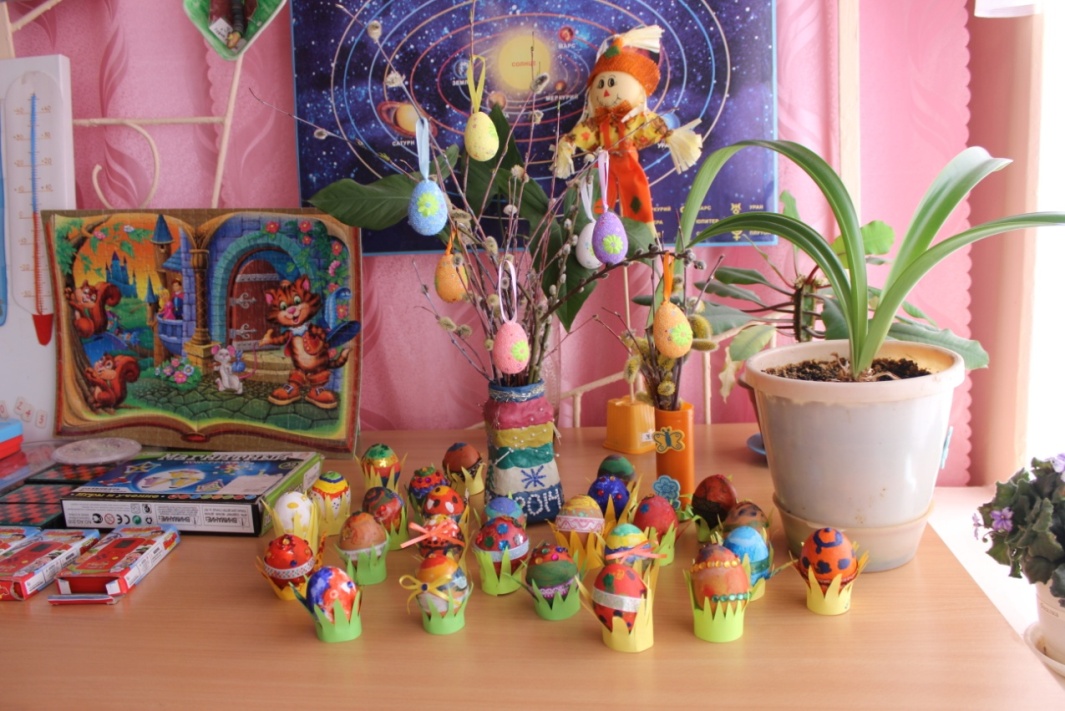 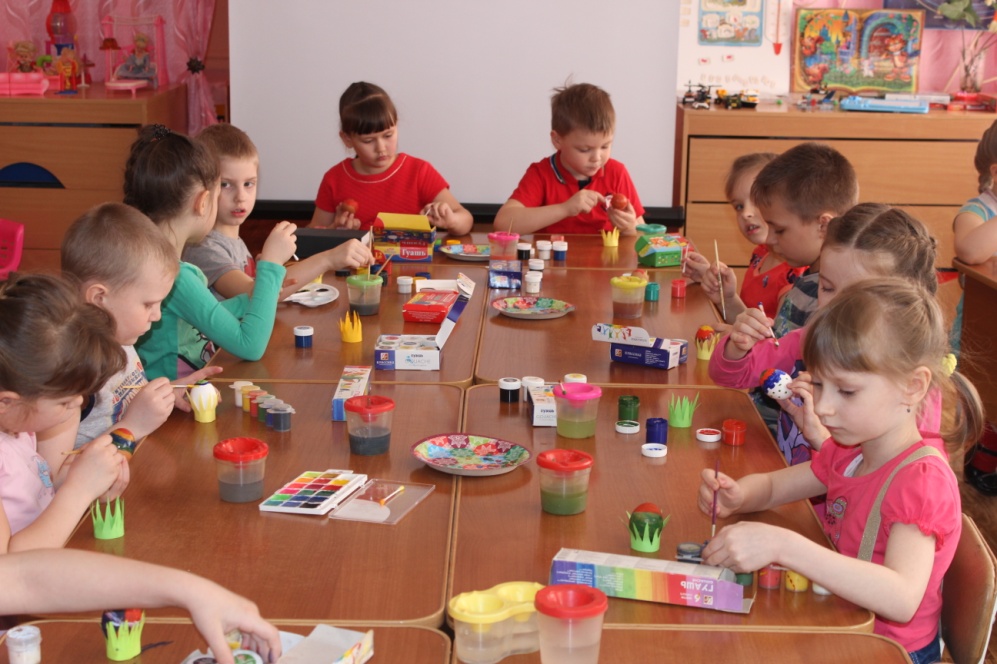 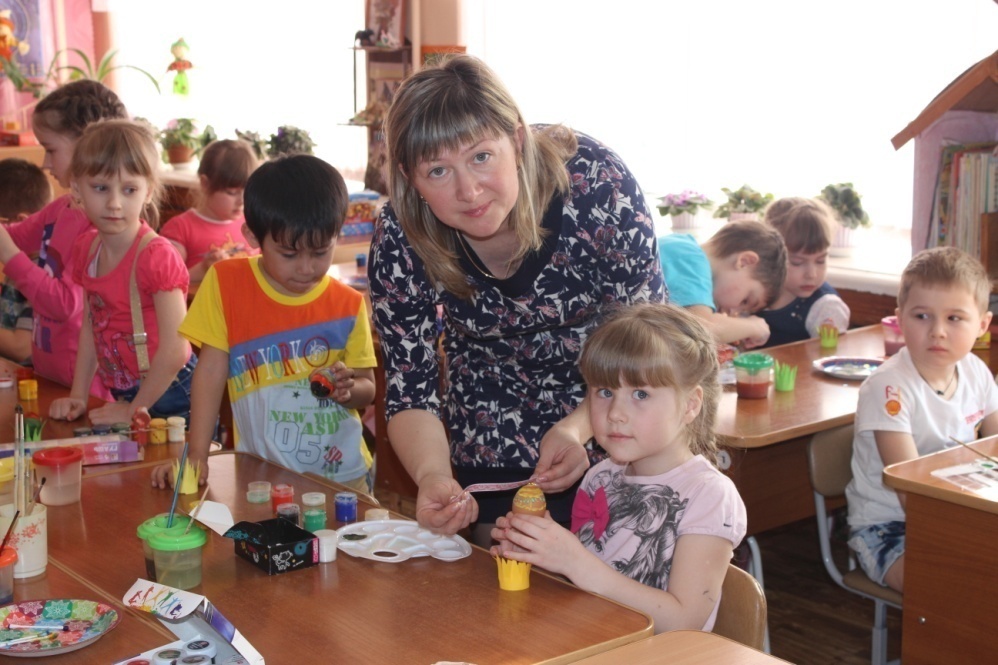 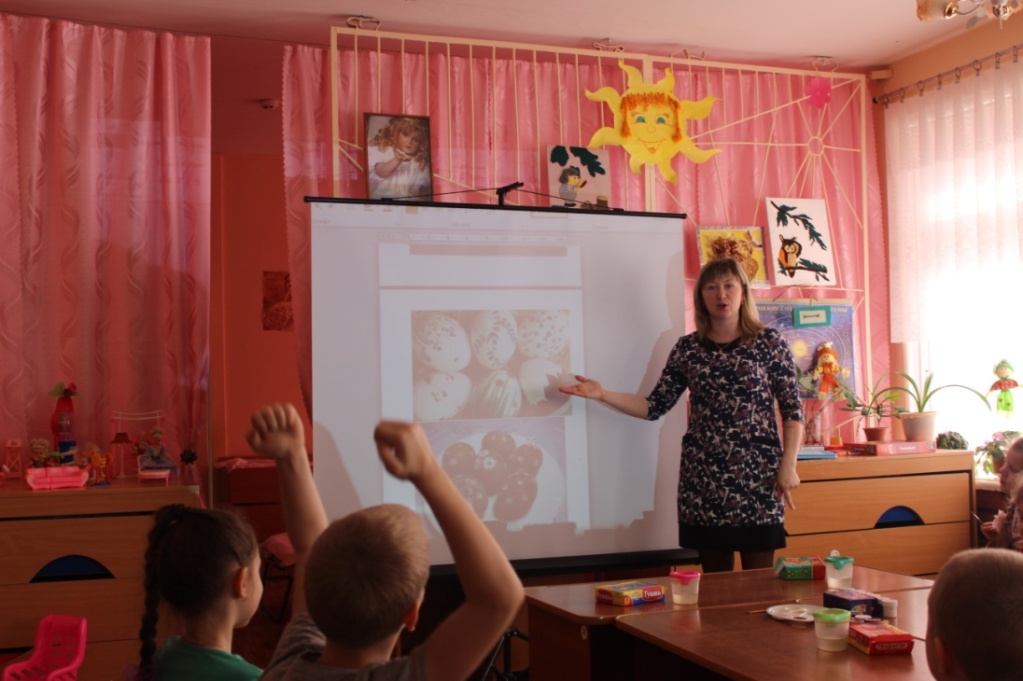 